به نام ایزد  دانا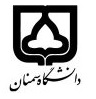 (کاربرگ طرح درس)                   تاریخ بهروز رسانی:          7/11/1401     دانشکده     علو م زیستی                                               نیمسال اول سال تحصیلی 1401-1402بودجهبندی درسمقطع: کارشناسیکارشناسی ارشد□  دکتری□مقطع: کارشناسیکارشناسی ارشد□  دکتری□مقطع: کارشناسیکارشناسی ارشد□  دکتری□تعداد واحد: نظری 2 عملیتعداد واحد: نظری 2 عملیفارسی: مبانی ژنتیک فارسی: مبانی ژنتیک نام درسپیشنیازها و همنیازها: درس ژنتیک و بیوشیمی، زیست شناسی سلولی و مولکولی1پیشنیازها و همنیازها: درس ژنتیک و بیوشیمی، زیست شناسی سلولی و مولکولی1پیشنیازها و همنیازها: درس ژنتیک و بیوشیمی، زیست شناسی سلولی و مولکولی1پیشنیازها و همنیازها: درس ژنتیک و بیوشیمی، زیست شناسی سلولی و مولکولی1پیشنیازها و همنیازها: درس ژنتیک و بیوشیمی، زیست شناسی سلولی و مولکولی1لاتین: Principles of epigenetics لاتین: Principles of epigenetics نام درسشماره تلفن اتاق:    33464884 داخلی 26شماره تلفن اتاق:    33464884 داخلی 26شماره تلفن اتاق:    33464884 داخلی 26شماره تلفن اتاق:    33464884 داخلی 26مدرس: دکتر مریم حسنلومدرس: دکتر مریم حسنلومدرس: دکتر مریم حسنلومدرس: دکتر مریم حسنلومنزلگاه اینترنتی:منزلگاه اینترنتی:منزلگاه اینترنتی:منزلگاه اینترنتی:پست الکترونیکی: m.hassanlou@semnan.ac.irپست الکترونیکی: m.hassanlou@semnan.ac.irپست الکترونیکی: m.hassanlou@semnan.ac.irپست الکترونیکی: m.hassanlou@semnan.ac.irبرنامه تدریس در هفته و شماره کلاس: یک جلسه در هفتهبرنامه تدریس در هفته و شماره کلاس: یک جلسه در هفتهبرنامه تدریس در هفته و شماره کلاس: یک جلسه در هفتهبرنامه تدریس در هفته و شماره کلاس: یک جلسه در هفتهبرنامه تدریس در هفته و شماره کلاس: یک جلسه در هفتهبرنامه تدریس در هفته و شماره کلاس: یک جلسه در هفتهبرنامه تدریس در هفته و شماره کلاس: یک جلسه در هفتهبرنامه تدریس در هفته و شماره کلاس: یک جلسه در هفتهاهداف درس: آشنایی با مفاهیم پایه اپیژنتیک و تنظیمات اپیژنتیکی فرایندهای زیستی در موجودات زندهاهداف درس: آشنایی با مفاهیم پایه اپیژنتیک و تنظیمات اپیژنتیکی فرایندهای زیستی در موجودات زندهاهداف درس: آشنایی با مفاهیم پایه اپیژنتیک و تنظیمات اپیژنتیکی فرایندهای زیستی در موجودات زندهاهداف درس: آشنایی با مفاهیم پایه اپیژنتیک و تنظیمات اپیژنتیکی فرایندهای زیستی در موجودات زندهاهداف درس: آشنایی با مفاهیم پایه اپیژنتیک و تنظیمات اپیژنتیکی فرایندهای زیستی در موجودات زندهاهداف درس: آشنایی با مفاهیم پایه اپیژنتیک و تنظیمات اپیژنتیکی فرایندهای زیستی در موجودات زندهاهداف درس: آشنایی با مفاهیم پایه اپیژنتیک و تنظیمات اپیژنتیکی فرایندهای زیستی در موجودات زندهاهداف درس: آشنایی با مفاهیم پایه اپیژنتیک و تنظیمات اپیژنتیکی فرایندهای زیستی در موجودات زندهامکانات آموزشی مورد نیاز: پروژکتور، تخته وایت برد امکانات آموزشی مورد نیاز: پروژکتور، تخته وایت برد امکانات آموزشی مورد نیاز: پروژکتور، تخته وایت برد امکانات آموزشی مورد نیاز: پروژکتور، تخته وایت برد امکانات آموزشی مورد نیاز: پروژکتور، تخته وایت برد امکانات آموزشی مورد نیاز: پروژکتور، تخته وایت برد امکانات آموزشی مورد نیاز: پروژکتور، تخته وایت برد امکانات آموزشی مورد نیاز: پروژکتور، تخته وایت برد امتحان پایانترمامتحان میانترمارزشیابی مستمر(کوئیز)ارزشیابی مستمر(کوئیز)فعالیتهای کلاسی و آموزشیفعالیتهای کلاسی و آموزشینحوه ارزشیابینحوه ارزشیابی852255درصد نمرهدرصد نمرهTollefsbol, T (2011), Handsbook of epigeneticsAllis, D. (2008), EpigeneticsPtashne, M. (2007), on the use of the word “Epigenetics”Tollefsbol, T (2011), Handsbook of epigeneticsAllis, D. (2008), EpigeneticsPtashne, M. (2007), on the use of the word “Epigenetics”Tollefsbol, T (2011), Handsbook of epigeneticsAllis, D. (2008), EpigeneticsPtashne, M. (2007), on the use of the word “Epigenetics”Tollefsbol, T (2011), Handsbook of epigeneticsAllis, D. (2008), EpigeneticsPtashne, M. (2007), on the use of the word “Epigenetics”Tollefsbol, T (2011), Handsbook of epigeneticsAllis, D. (2008), EpigeneticsPtashne, M. (2007), on the use of the word “Epigenetics”Tollefsbol, T (2011), Handsbook of epigeneticsAllis, D. (2008), EpigeneticsPtashne, M. (2007), on the use of the word “Epigenetics”منابع و مآخذ درسمنابع و مآخذ درستوضیحاتمبحثشماره هفته آموزشیمقدمه ای بر اهمیت اپیژنتیک و تاریخچه آن و کاربرد آن در اصلاح موجودات زنده و زیست فناوری1سازو کارهای مولکولی تغییرات اپیژنتیکی در سطح هیستون2سازو کارهای مولکولی تغییرات اپیژنتیکی در سطح DNA3سازو کارهای مولکولی تغییرات اپیژنتیکی در سطح RNAی غیر کد کننده4فرایند های زیستی تحت کنترل تغییرات اپیژنتیکی 5اثر گزاری (نقش نگاری) ژنی و بیماریهای مرتبط با آن6مکانیسم اپیژنتیکی غیر فعال شدن کروموزوم X 7اپی موتاسیون و انواع آن8کاربرد اپی موتاسیون به عنوان بیوسنسور زیستی9اپیژنتیک سانترومر و مناطق هتروکروماتینی10سازو کارهای اپیژنتیکی فرایندها و دوباره برنامه ریزی تغییرات اپیژنتیکی موجودات زنده11تغییرات اپیژنتیکی و مقابله با تنشها12روشهای بررسی تغییرات اپیژنتیکی13تفاوت سیستمهای یوکاریوتی ساده و پیشرفته در ایجاد توارث و تنظیم فعالیتهای اپیژنتیکی14سازه های جابجا شدنی و توالیهای تکرای 15سمینارهای دانشجویی مرتبط با مباحث اپیژنتیکی16